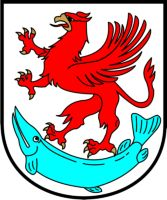 INFORMATOR ZAWIERAJĄCY DANE TELEADRESOWE PODMIOTÓW ORAZ ORGANIZACJI POZARZĄDOWYCH REALIZUJĄCYCH ODDZIAŁYWANIA WOBEC OSÓB STOSUJĄCYCH PRZEMOC DOMOWĄSTARGARD 2023PRZEMOC DOMOWAPrzemoc to od wielu lat istotny problem społeczny, który często wiąże się z nieodwracalnymizmianami w psychice ofiary. Problem, którego skala nie maleje mimo stałego rozszerzania sięsieci system pomocy dla ofiar oraz sprawców przemocy. Przemoc to zamierzone 
i wykorzystujące przewagę sił działanie przeciw członkowi rodziny, naruszające prawa i dobraosobiste, powodujące cierpienie i szkody.Przemoc jest działaniem:zamierzonym,wykorzystującym przewagę sił,skierowanym przeciw członkowi rodziny,naruszającym prawa i dobra osobiste,powodującym cierpienie i szkody.Jeśli wydaje Ci się, że możesz być ofiarą przemocy fizycznej lub psychicznej, jeżeli nie czujesz się bezpiecznie we własnym domu, bo KTOŚ BLISKI:POPYCHA CIĘ, POLICZKUJE, UDERZA, SZARPIE;TRAKTUJE CIĘ W SPOSÓB, KTÓRY CIĘ RANI;OBRZUCA OBELGAMI, WYZWISKAMI;ZMUSZA CIĘ DO ROBIENIA RZECZY, KTÓRE SĄ DLA CIEBIE PONIŻAJĄCE;NIE POZWALA CI WIDYWAĆ SIĘ Z PRZYJACIÓŁMI I RODZINĄ;GROZI, ŻE CIĘ ZABIJE LUB ZROBI CI KRZYWDĘ;ZABIERA CI PIENIĄDZE I KAŻE O NIE PROSIĆ,NISZCZY TWOJĄ WŁASNOŚĆ                    P O P R O Ś    O    P O M O C !Przemoc domowa jest rozumiana jako przemoc fizyczna, psychiczna, seksualna, ekonomiczna. Formą przemocy jest także zaniedbanie.Fizyczna - naruszanie nietykalności fizycznej.Psychiczna - naruszenie godności osobistej.Seksualna - naruszenie intymności.Ekonomiczna - naruszenie własności.Zaniedbanie - naruszenie obowiązku do opieki ze strony osób bliskich.Przemoc nie jest zachowaniem incydentalnym i zwykle powtarza się według określonego schematu, tworząc cykle.W cyklu przemocy można wyróżnić następujące fazy:1) narastania napięcia, w której zaczyna pojawiać się agresja,2) ostrej przemocy, w której następuje wybuch tej agresji,3) miodowego miesiąca, kiedy sprawca przeprasza i obiecuje poprawę.Najczęściej w fazie ostrej przemocy lub zaraz po niej ofiary poszukają pomocy. Natomiast 
w następnej fazie wycofują się z kontaktu z osobami udzielającymi pomocy, mając pozorne poczucie odzyskiwania kontroli nad sytuacją. To wycofanie się, podobnie jak fakt dalszego pozostawania w związku ze sprawcą, może wydawać się niezrozumiałe.Definicja przemocy wg Rady Europy - jakikolwiek czyn lub zaniedbanie ze strony jednego członka rodziny wobec innych jej członków, które zagrażają życiu, cielesnej bądź psychicznej integralności lub wolności innego członka danej rodziny albo poważnie szkodzą rozwojowi jego osobowości. Zgodnie z art. 207 § 1 Kodeksu Karnego, kto znęca się fizycznie lub psychicznie nad osobą najbliższą lub nad inną osoba pozostającą w stałym lub przemijającym stosunku zależności od sprawcy albo nad małoletnim lub osobą nieporadną 
ze względu na jej stan psychiczny lub fizyczny, podlega karze pozbawienia wolności od 3 miesięcy do lat5.Jeżeli czyn określony powyżej połączony jest ze stosowaniem szczególnego okrucieństwa, sprawca podlega karze pozbawienia wolności od roku do lat 10. Jeżeli następstwem czynu określonego w poprzednich paragrafach jest targnięcie się pokrzywdzonego na własne życie, sprawca podlega karze pozbawienia wolności 
od lat 2 do 12.Znęcanie się nad rodziną ścigane jest z urzędu (a więc bez konieczności składania jakichkolwiek wniosków przez osoby pokrzywdzone).Doświadczenie przemocy domowej jest złożonym problemem i często 
do wyjścia z przemocy potrzebna jest pomoc innych osób, a nawet wsparcie wielu służb.W celu zyskania kompleksowej pomocy można zgłosić się o pomoc do placówek pomocowych działających w zakresie przeciwdziałania przemocy domowej. Placówki 
te świadczą pomoc prawną, psychologiczną, a w niektórych przypadkach również socjalną.GDZIE SZUKAĆ POMOCY?POLICJA I PROKURATURA - w sytuacji zagrożenia życia lub zdrowia powiadom Policję – 
nr 112 lub prokuratora. Masz również prawo do złożenia na Policji lub w prokuraturze zawiadomienia o popełnieniu przestępstwa przez osobę, która krzywdzi Ciebie i Twoją rodzinę.W Sądzie możesz złożyć pozew w sprawach rodzinnych lub wniosek dotyczący spraw opiekuńczych dzieci.Sąd Rejonowy w StargardzieIII Wydział Rodzinny i Nieletnichul. Wojska Polskiego 17-1973-110 Stargard            adres e-mail: sad.rodzinny@stargard.sr.gov.plsekretariat tel. 91 395 33 01SŁUŻBA ZDROWIA - w razie doznania obrażeń ciała zgłoś się do lekarza w celu udzielenia pomocy medycznej, możesz zażądać wystawienia bezpłatnego zaświadczenia lekarskiego 
o przyczynach i rodzaju uszkodzeń ciała związanych z użyciem przemocy w rodzinie.Samodzielny Publiczny Wielospecjalistyczny Zakład Opieki Zdrowotnejul. Wojska Polskiego 27
73-110 StargardTelefon do rejestracji ogólnej: 91/578 92 91
Telefon: 91/578 92 92
Faks: 91/391 18 83
E-mail: biuro@zozstargard.plREGIONALNE CENTRUM KRYZYSOWE W STARGARDZIE - wykwalifikowana kadra oferuje poradnictwo i wsparcie z zakresu wczesnej interwencji psychologicznej i psychoedukacji osób/grup, w trakcie i po kryzysie psychicznym oraz w innych sytuacjach kryzysowych. 
Do dyspozycji są: psycholodzy, pedagodzy, pracownicy socjalni, terapeuci itp. Z poradnictwa będą mogli również skorzystać pracownicy instytucji tj. ośrodki pomocy społecznej, placówki służby zdrowia, placówki oświatowe itp.Godziny przyjmowania:
od poniedziałku do piątku w godz. 8.00- 20.00
ul. Składowa 2a (BUDYNEK B) wejście od strony ZUS, 73-110 Stargardtel. 531 248 692  lub  531 248 496      
e-mail: rck@powiatstargardzki.plGMINNY OŚRODEK WSPARCIA DLA OFIAR PRZEMOCY W RODZINIE I KOBIET Z DZIEĆMI POZBAWIONYMI SCHRONIENIA - Ośrodek dysponuje 40 miejscami dla kobiet i dzieci, mieszkańców miasta. Przyjęcia odbywają się przez całą dobę we wszystkie dni tygodnia. 
UL. KRASIŃSKIEGO 19 73-110 STARGARD TEL. 91 578 08 43 EMAIL: CARITAS@O2.PLOśrodek zapewnia:całodobowy pobyt i całodzienne wyżywienie, ochronę przed przemocą, wsparcie terapeutyczne i doradcze,wsparcie w poszukiwaniu pracy, porady w zakresie praw obywatelskich.Osoby mieszkające w Ośrodku objęte są indywidualnym wsparciem socjalnym, doradczym 
i terapeutycznym. Zapewnione mają całodzienne wyżywienie oraz opiekę do dzieci 
przy podjęciu pracy.OŚRODEK INTERWENCJI KRYZYSOWEJ realizuje zadanie polegające w szczególności na:zabezpieczeniu dla mieszkańców Powiatu Stargardzkiego pozostających w kryzysie, szczególnie dotkniętych przemocą w rodzinie, 2 miejsc noclegowych gwarantujących całodobowe schronienie, w tym co najmniej 1 gorący posiłek,prowadzenie poradnictwa psychologicznego, prawnego, socjalnego, medycznego i rodzinnego dla osób pokrzywdzonych i pozostających w kryzysie.DOM DLA MATEK Z MAŁOLETNIMI DZIEĆMI I KOBIET W CIĄŻY:• zapewnia całodobowe schronienie 2 osobom – kobietom, mężczyznom i dzieciom, także 
w trybie interwencyjnym,• zapewnia możliwość realizowania podstawowych potrzeb życiowych,• zapewnia całodzienne wyżywienie,• zapewnia uzyskanie przez osoby znajdujące się  w kryzysie informacji o dostępnych formach wsparcia,• zapewnia, poprzez systematyczne korzystanie z porad specjalistów i opieki medycznej, poprawę zdrowia psychicznego i fizycznego.Prowadzenie Ośrodka Interwencji Kryzysowej oraz prowadzenie Domu dla matek 
z małoletnimi dziećmi i kobiet w ciąży na terenie Powiatu Stargardzkiego zostało powierzone organizacji pozarządowej Caritas Archidiecezji Szczecińsko-Kamieńskiej z siedzibą przy ul. Matki Teresy z Kalkuty 5 w Szczecinie. Jednostką organizacyjną bezpośrednio wykonującą ww. zadanie jest Caritas Archidiecezji Szczecińsko - Kamieńskiej Centrum Socjalne Caritas ul. Krasińskiego 19, 73-110 Stargard; tel. 91 578 08 30 GMINNA KOMISJA ROZWIĄZYWANIA PROBLEMÓW ALKOHOLOWYCH – jeżeli przemocy 
w Twoim domu towarzyszy picie alkoholu, możesz zwrócić się do komisji o skierowanie sprawcy przemocy na leczenie odwykowe.Pomoc dla osób zmagających się z problemem uzależnienia otrzymać można w:Stargardzkie Stowarzyszenie Klub Abstynenta ALAUl. Wojska Polskiego 4U/273-110 StargardTel.  91 834 60 60heniutek-klub@wp.plStowarzyszenie prowadzi Przychodnię Terapii przy ul Składowej 2 w Stargardzie. Przychodnia działa od poniedziałku do piątku. Osoby, które chciałyby skorzystać z fachowej pomocy, powinny najpierw zarejestrować się na spotkanie. Numer telefonu 603-816-818 
(wtorek 8-10 i 18.30-19, środa 10-11, czwartek 14-16).Gminne Komisje Rozwiązywania Problemów Alkoholowych funkcjonują przy Ośrodkach Pomocy Społecznej (wykaz Ośrodków poniżej)OŚRODKI POMOCY SPOŁECZNEJ diagnozują sytuację i potrzeby osoby, co do której istnieje podejrzenie, że jest dotknięta przemocą domową;udzielają kompleksowych informacji o: możliwościach uzyskania pomocy psychologicznej, prawnej, socjalnej i pedagogiczne oraz wsparcia, w tym 
o instytucjach i podmiotach świadczących specjalistyczną pomoc; możliwościach podjęcia dalszych działań mających na celu poprawę sytuacji osoby lub rodziny,
co do której istnieje podejrzenie, że jest dotknięta przemocą domową;organizują dostęp do pomocy medycznej, jeżeli wymaga tego stan zdrowia osoby pokrzywdzonej;zapewniają osobie, w zależności od potrzeb, schronienia w całodobowej placówce świadczącej pomoc, w tym w szczególności w specjalistycznym ośrodku wsparcia 
dla ofiar przemocy domowej; udzielają pomocy finansowej oraz niepieniężnej w formie dożywiania dzieci 
w szkołach;podejmują inne działania wynikające z pracy w grupach roboczych i zespołach interdyscyplinarnych.Wykaz Ośrodków Pomocy Społecznej na terenie Powiatu StargardzkiegoPOWIATOWE CENTRUM POMOCY RODZINIE W STARGARDZIE – zapewni pierwszy kontakt ze specjalistą pracy socjalnej, osobę pokrzywdzoną pokieruje i umówi na pomoc psychologiczną, prawną. W ramach zadań powiatu Powiatowe Centrum Pomocy Rodzinie w Stargardzie, zobligowany jest do opracowania i realizacji programów oddziaływań korekcyjno-edukacyjnych dla osób stosujących przemoc domową. Oddziaływania korekcyjno–edukacyjne wobec osób stosujących przemoc prowadzone są w celu:powstrzymania osoby stosującej przemoc domową przed dalszym stosowaniem przemocy;rozwijania umiejętności samokontroli i współżycia w rodzinie;kształtowania umiejętności w zakresie wychowania dzieci bez używania przemocy;uznania przez osobę stosującą przemoc domową swojej odpowiedzialności 
za stosowanie przemocy;zdobycia i poszerzenia wiedzy na temat mechanizmów powstawania przemocy 
domowej;zdobycia umiejętności komunikowania się i rozwiązywania konfliktów 
w rodzinie bez stosowania przemocy;uzyskania informacji o możliwościach podejmowania działań terapeutycznych.Przedmiotowy Program kierowany jest w szczególności do:osób skazanych za czyny związane ze stosowaniem przemocy domowej, odbywających karę pozbawienia wolności w zakładach karnych;osób, wobec których sąd warunkowo zawiesił wykonywanie kary, zobowiązując 
je do uczestnictwa w oddziaływaniach korekcyjno-edukacyjnych;osób stosujących przemoc domową, które uczestniczą w terapii leczenia uzależnienia od alkoholu lub narkotyków, lub innych środków odurzających, substancji psychotropowych albo środków zastępczych, dla których oddziaływania korekcyjno-edukacyjne mogą stanowić uzupełnienie podstawowej terapii;osób, które w wyniku okoliczności zgłoszą się do uczestnictwa w programie oddziaływań korekcyjno-edukacyjnych.Na terenie Powiatu Stargardzkiego Program oddziaływań korekcyjno-edukacyjnych dla osób stosujących przemoc domową realizuje:Powiatowe Centrum Pomocy Rodzinie ul. Skarbowa 1, 73-110 Stargardtel. 91 48 04 938Nabór do Programu trwa cały rok. Zgłoszenia przyjmowane są od poniedziałku do piątku w godz. od 8:00 do godz. 15:30ZESPOŁY INTERDYSCYPLINARNE - działanie Zespołów Interdyscyplinarnych reguluje nowelizacja ustawy o przeciwdziałaniu przemocy domowej z 2023 roku. 	W skład Zespołu wchodzą przedstawiciele: policji, ośrodka pomocy społecznej, oświaty, ochrony zdrowia, gminnej komisji rozwiązywania problemów alkoholowych, prokuratury, organizacji pozarządowych, przedstawiciele Żandarmerii Wojskowej, jeżeli Żandarmeria Wojskowa złoży taki wniosek do wójta, burmistrza albo prezydenta miasta w związku 
z zamieszkiwaniem na obszarze gminy żołnierza pełniącego czynną służbę wojskową.W skład Zespołu wchodzą kuratorzy sądowi, a także mogą wchodzić prokuratorzy oraz przedstawiciele innych podmiotów, działających na rzecz przeciwdziałania przemocy domowej.Wykaz zespołów interdyscyplinarnych funkcjonujących na terenie Powiatu Stargardzkiego• Masz prawo żądania wszczęcia procedury „Niebieskie Karty” przez przedstawicieli jednostek pomocy społecznej, oświaty, ochrony zdrowia, Policji i komisji rozwiązywania problemów alkoholowych.• Masz prawo złożyć wniosek w sądzie cywilnym o zobowiązanie sprawcy przemocy 
do opuszczenia wspólnie z Tobą zajmowanego mieszkania.TELEFONY ZAUFANIA•„Niebieska Linia” – Dzwoniąc pod numer 800 120 002 – uzyskasz wsparcie, pomoc psychologiczną, informacje o możliwościach uzyskania pomocy najbliżej miejsca zamieszkania. Bezpłatna pomoc dostępna przez całą dobę -http://www.niebieskalinia.org/• Kryzysowy Telefon Zaufania – tel. 116 123 jeśli jesteś osobą dorosłą i przeżywasz trudności osobiste, nie potrafisz poradzić sobie ze swoim zmartwieniem - możesz tam dzwonić od poniedziałku do piątku od godz. 14.00 do 22.00  (połączenie bezpłatne). http://116123.edu.pl/• Telefon Zaufania Dla Dzieci i Młodzieży – tel. 116 111 – bezpłatna pomoc dla dzieci, które doświadczyły różnych form przemocy. Telefon jest anonimowy, bezpłatny, całodobowy 
i dyskretny. Pomoc świadczona jest przez profesjonalnie przygotowanych psychologów 
i pedagogów.• Telefon Zaufania dla rodziców i nauczycieli w sprawie bezpieczeństwa dzieci – 
tel. 800 100 100 - bezpłatna i anonimowa pomoc telefoniczna i online dla rodziców 
i nauczycieli, którzy potrzebują wsparcia i informacji w zakresie w zakresie przeciwdziałania 
i pomocy psychologicznej dzieciom przeżywającym kłopoty i trudności takie jak: agresja 
i przemoc w szkole, cyberprzemoc i zagrożenia związane z nowymi technologiami, wykorzystanie seksualne, kontakt z substancjami psychoaktywnymi, depresja i obniżony nastrój, myśli samobójcze, zaburzenia odżywiania. Ponadto terapeuci i prawnicy Fundacji Dajemy Dzieciom Siłę udzielają konsultacji w zakresie podejmowania interwencji 
w przypadku podejrzenia przestępstw wobec dzieci, w szczególności wykorzystywania seksualnego, oraz pomocy psychologicznej dla dzieci doświadczonych przemocą 
wykorzystywaniem seksualnym i uczestniczących w charakterze świadków i pokrzywdzonych w procedurach prawnych.• Dziecięcy Telefon Zaufania Rzecznika Praw Dziecka – Potrzebujesz pomocy? Nie jesteś sam! Zadzwoń pod bezpłatny numer 800 112 112 czynny przez całą dobę, siedem dni 
w tygodniu.Rzecznik Praw Dziecka
ul. Chocimska 6, 00-791 Warszawa
telefon: 22 583 66 00
fax: 22 583 66 96
e-mail: rpd@brpd.gov.pl• Policyjny Telefon Zaufania ds. Przeciwdziałania Przemocy w Rodzinie – tel. 800 120 226 - pod tym numerem telefonu można uzyskać wsparcie w sytuacji przemocy domowej. Specjaliści obsługujący linię udzielają informacji na temat procedury "Niebieskiej Karty", 
np. jakie inne podmioty poza policją, mogą ją założyć. Telefon jest czynny od poniedziałku 
do piątku w godzinach 9.30 - 15.30 (połączenie bezpłatne).POMOC DLA OSÓB POKRZYWDZONYCH PRZESTĘPSTWEMOpracowanie:Powiatowe Centrum Pomocy Rodzinie w Stargardzieul. Skarbowa 173 – 110 StargardNazwa instytucjiAdresTelefonProkuratura Rejonowaul. Het. S. Czarnieckiego 3273-110 Stargard91 577 13 44Komenda Powiatowa Policji 
w Stargardzieul. Warszawska 2973-110 Stargard91 481 35 05Posterunek Policji w Chociwluul. Zwycięzców 173-120 Chociwel47 78 29 591Posterunek Policji w Dobrzanachul. Staszica 25/3773-130 Dobrzany 47 78 29 593Posterunek Policji w Dolicachul. Ogrodowa 1873-115 Dolice47 78 29 599Posterunek Policji w Ińskuul. Armii Krajowej 1873-140 Ińsko47 78 29 594Posterunek Policji w Suchaniuul. Pomorska 7273-132 Suchań47 78 29 590W zakresie działalności Ośrodka Interwencji Kryzysowej prowadzony jest PUNKT KONSULTACYJNY, gdzie osoby potrzebujące pomocy będą mogły zasięgnąć bezpłatnych porad prawnych i otrzymać wsparcie psychologiczne(po wcześniejszym umówieniu się pod nr tel. 91 578 08 30).Nazwa instytucjiAdresTelefonAdres mailowyMiejski Ośrodek Pomocy Społecznejul Warszawska 9A 73-110 Stargard91 578 45 83sekretariat@mops.stargard.plGminny Ośrodek Pomocy Społecznejul. Bydgoska 6373-110 Stargard91 561 34 40gops@gops.stargard.plMiejsko-Gminny Ośrodek Pomocy Społecznejul. Armii Krajowej 5073-120 Chociwel91 562 22 73opsch@wp.plOśrodek Pomocy Społecznejul. Staszica 1 73-130 Dobrzany91 562 02 01ops@dobrzany.plGminny Ośrodek Pomocy Społecznejul. Ogrodowa 1673-115 Dolice91 564 01 29gops@dolice.plGminny Ośrodek Pomocy Społecznejul. Szkolna 1273-108 Kobylanka91 578 85 36gops@gops.kobylanka.plGminny Ośrodek Pomocy Społecznejul. Mieszka I 273-121 Marianowo91 561 38 66gops@marianowo.plGminny Ośrodek Pomocy SpołecznejStara Dąbrowa 2079-112 Stara Dąbrowa91 573 14 84gops@staradabrowa.plOśrodek Pomocy Społecznejul. Pomorska 7273-132 Suchań91 562 40 15ops@suchan.plOśrodek Pomocy Społecznejul. Bohaterów Warszawy 3873-140 Ińsko91 562 10 23ops@insko.plLp.Zespół Interdyscyplinarny – gmina/miastoAdresTelefon kontaktowy1.Zespół Interdyscyplinarny – Miasto StargardMiejski Ośrodek Pomocy Społecznejul. Warszawska 9A, 73-110 Stargard91 578 45 832.Zespół Interdyscyplinarny – Gmina StargardGminny Ośrodek Pomocy Społecznejul. Bydgoska 63, 73-110 Stargard91 561 34 403.Zespół Interdyscyplinarny – Gmina ChociwelMiejsko-Gminny Ośrodek Pomocy Społecznejul. Armii krajowej 50, 73-120 Chociwel91 562 22 734.Zespół Interdyscyplinarny – Gmina DobrzanyOśrodek Pomocy Społecznejul. Staszica 1, 73-130 Dobrzany91 562 02 015.Zespół Interdyscyplinarny – Gmina DoliceGminny Ośrodek Pomocy Społecznejul. Ogrodowa 16, 73-115 Dolice91 564 01 29 (wew. 39)6.Zespół Interdyscyplinarny – Gmina KobylankaGminny Ośrodek Pomocy Społecznejul. Szkolna 12, 73-108 Kobylanka91 578 85 367.Zespół Interdyscyplinarny – Gmina MarianowoGminny Ośrodek Pomocy Społecznejul. Mieszka I 2, 73-121 Marianowo91 561 38 668.Zespół Interdyscyplinarny – Gmina Stara DąbrowaGminny Ośrodek Pomocy SpołecznejStara Dąbrowa 20, 73-112 Stara Dąbrowa91 573 14 849.Zespól Interdyscyplinarny – Gmina SuchańOśrodek Pomocy Społecznejul. Pomorska 72, 73-132 Suchań91 562 40 1510.Zespół Interdyscyplinarny – Gmina IńskoOśrodek Pomocy Społecznejul. Bohaterów Warszawy 38, 73-140 Ińsko91 562 10 23POMOC I WSPARCIEW RAMACHLOKALNEGO OŚRODKA POMOCY POKRZYWDZONYM PRZESTĘPSTWEM(FUNDUSZ SPRAWIEDLIWOŚCI)poniedziałek godz. 15.00 – 20.00środa godz. 15.00 – 20.00Powiatowe Centrum Pomocy Rodzinie w Stargardzieul. Generała Władysława Andersa 1473 – 110 Stargardtelefon (91) 578-45-79Osoby, które doświadczyły przestępstwa i ich najbliżsi mogą liczyć na bezpłatną pomoc:psychologiczną, szczególnie w zakresie interwencji kryzysowej, udzielania konsultacji, wsparcia, psychoterapiiprawną, obejmującą porady prawne, redagowanie pism urzędowychw postaci mediacji, czyli ustalanie rozwiązań przez strony przy pomocy mediatorapomocy tłumacza w celu udzielenia pomocy prawnej, jeżeli osoby nie władają 
w wystarczającym stopniu językiem polskim, do czasu wszczęcia postępowania przygotowawczegopomocy tłumacza języka migowego lub tłumacza przewodnika w celu udzielenia pomocy prawnej.Świadkowie oraz osoby im najbliższe mogą skorzystać z bezpłatnej pomocy w zakresie:psychologicznym, szczególnie w zakresie interwencji kryzysowej, udzielania konsultacji, wsparcia, psychoterapiipomocy tłumacza języka migowego lub tłumacza przewodnika w celu udzielenia pomocy psychologicznej.